	Take home messages from the presenters93% of Victorian adults thought workplaces should support employee wellbeing   87% believed healthy foods should be available and promoted at workplaces 86% believed workplaces should encourage employees to be physically activeBusiness benefits: 55% of Victorian adults did not meet the physical activity guidelines in 2017-1867% of Victorian adults were overweight or obese in 2017-18Physical activity (PA) is any bodily movement produced by skeletal muscles that requires energy expenditure. It can be:Incidental PA - movement as part of everyday activitiesLight intensity PA - slow walkModerate intensity PA - brisk walkVigorous intensity PA - runningSedentary behaviours are characterised by low energy expenditure, and a sitting or lying posture during waking hours. It is associated with poorer health outcomes. Adult physical activity guidelines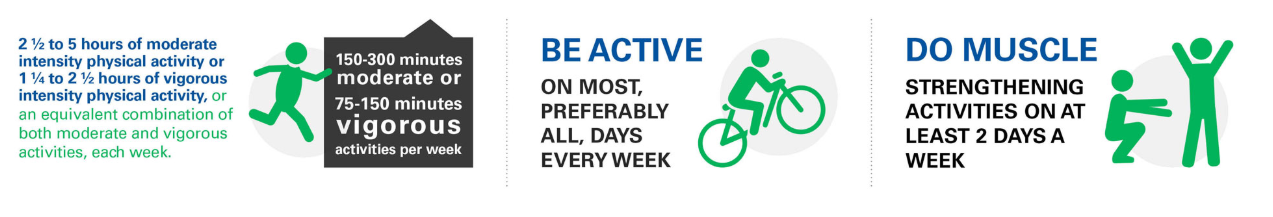 Move more & be active - even small doses are effective Find your 30-minutes - be active in your leisure and transport options Sit less - reduce screen time, it’s linked to poorer mental health Role model positive PA behaviours to your families and colleaguesSuccesses & ideas (taken from our group discussions and feedback forms)Challenges & CompetitionCompetitions can engage and motivate staff/ teamsCreate your own 6 or 12-week challengeSteptember, Heart foundation walking challenge, Premiers Active April, The Global Challenge Find something that’s easy to coordinateIncorporate a charity donationExplore how you can maintain the effect after the event is overMeditation & MindfulnessOnce a week or before a team meeting do a short guided meditation using an app or You Tube video. Alternate who researches and leads the sessionExercise Lunchtime walking groups, track the distance via Victoria Walks websitePromote your local parkrun to your staff10-min fun warm up sessions before physical work Yoga or Pilates classes – seasonal or short time periodPromote come & try/free trial sessions with local gyms or exercise providersLife Activities Club for 50+ - physical activity classes for 50+ age groupCorporate gym memberships (negotiate a deal for your staff)Onsite gyms / equipment (reduces some barriers). 15-minute walking breaks (can be additional to the lunch break)Promote Physical activity breaks / standing stretch breaks in meetingsSponsor/part fund entry into events like Run 4 Geelong Share cost with other organisations near to youUse bikes for quick transport around large sites or between campusesBreak your 30-minutes into 10-minute blocksReduce Sedentary time & embed it into practice/cultureSit and stand desks & desk/photocopier exercisesFlexible work hours – use some time to walk in to workStand up desks or bar height tables in lunch rooms/ meeting roomsMorning meeting make it a stand up or reduce chairs in meeting rooms (combine this with organisational messaging)Walking meetingsUse ROI statsHighlight the correlation between mental health & physical activity Appoint a health champion/ambassadorSpread the message – newsletters, socials, Email ‘free’ time – walk to deliver your messageCo-design – talk to your employees and collaborate on ideasChallenges to promoting physical activityTime, especially lunch break lengthSeparate/ individual offices can be isolatingMindset – sitting at desks, not taking lunchbreaksFunding / resources / $ investmentLack of facilities e.g. showers, bike storageCulture and leadership - especially during/after executive change Busy / competing priorities – work / family etcHow to keep people engaged once the novelty wears off ActionsRegister yourself with Active Geelong. Let’s make Geelong, Australia’s most active cityRegister your workplace with Active Geelong for free resources and information If you:want to find out about physical activity and sport in our region;run a workplace physical activity e.g. a walking group that others can join; or are a provider of physical activity classes or sportsthen register yourself with the Active Geelong powered by Playsport search toolSign your workplace up to The Workplace Achievement ProgramRegister to receive the Barwon Health healthy communities’ Workplace Achievement Program eNewsletterReferences & resourcesHeart foundation  				Move more sit less Evaluation Toolkit     Victorian Population Health Survey 2017, DHHSSedentary Behavior Research Network, 2012Department of Health physical activity guidelinesBe up standing- toolkit for workplace championsVictorian public health and wellbeing plan 2019–2023Exercise is Medicine Physical Activity in the Workplace GuideDeakin University – The Institute for Physical Activity & NutritionSedentary Work: Evidence on an emergent work health and safety issueHealthy workplace guide: Ten steps to implementing a workplace health programContact details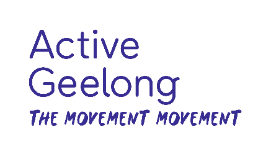 Proudly presented by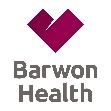 Increase productivityHappier employeesReduce sick leaveReduce workplace injuries Reduce compensation costsImprove employee moraleImprove health statusImprove retentionSafer workplaceReduce absenteeismReduce presenteeismTopicNameTitleContactEvent OrganiserLynne QuickHealth Promotion Officer, Barwon HealthLynneq@barwonhealth.org.au(03) 4215 3475 Event OrganiserYvette DenningActive Geelong Workplace physical activity coordinatorMovers@activegeelong.org.auYvettedenning@gmhba.com.au(03) 5202 8860MCMairead O’SullivanManager Healthy CommunitiesBarwon HealthMairead.OSullivan@barwonhealth.org.auHealthy Workplace Achievement Program overviewLaura Paulson Workplace Strategy Coordinator, Achievement Program,  Cancer Council VictoriaLaura.Paulsen@cancervic.org.auActive Geelong overviewDr Sarah Leach Active Geelong Board member.GMHBA General Manager Health, People and Community Movers@activegeelong.org.auWhat is physical activity?Kylie Milward Exercise physiologist & recreation therapistBarwon HealthKylie.Milward@barwonhealth.org.auKeynote: Mental health and physical activityDr Megan Teychenne
Senior Lecturer,
Institute for Physical Activity and Nutrition (IPAN), Deakin UniversityMegan.teychenne@deakin.edu.au